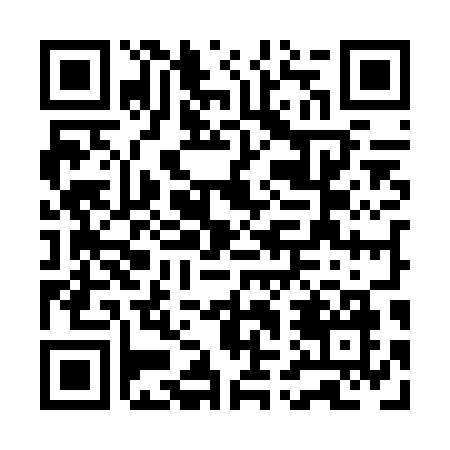 Prayer times for Morrison Cove, New Brunswick, CanadaMon 1 Jul 2024 - Wed 31 Jul 2024High Latitude Method: Angle Based RulePrayer Calculation Method: Islamic Society of North AmericaAsar Calculation Method: HanafiPrayer times provided by https://www.salahtimes.comDateDayFajrSunriseDhuhrAsrMaghribIsha1Mon3:295:311:266:529:2111:232Tue3:295:321:266:529:2011:233Wed3:295:331:266:529:2011:234Thu3:305:331:276:529:2011:235Fri3:305:341:276:529:1911:236Sat3:315:351:276:529:1911:237Sun3:325:361:276:519:1811:228Mon3:335:361:276:519:1811:219Tue3:355:371:276:519:1711:1910Wed3:365:381:286:519:1711:1811Thu3:385:391:286:519:1611:1712Fri3:395:401:286:509:1511:1513Sat3:415:411:286:509:1511:1414Sun3:435:421:286:499:1411:1315Mon3:445:431:286:499:1311:1116Tue3:465:441:286:499:1211:0917Wed3:485:451:286:489:1111:0818Thu3:505:461:286:489:1011:0619Fri3:515:471:286:479:0911:0420Sat3:535:481:286:479:0811:0321Sun3:555:491:286:469:0711:0122Mon3:575:501:296:469:0610:5923Tue3:595:511:296:459:0510:5724Wed4:015:521:296:449:0410:5525Thu4:035:541:296:449:0310:5426Fri4:045:551:296:439:0210:5227Sat4:065:561:296:429:0010:5028Sun4:085:571:296:418:5910:4829Mon4:105:581:286:418:5810:4630Tue4:126:001:286:408:5710:4431Wed4:146:011:286:398:5510:42